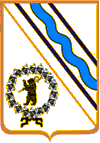 	Администрация Тутаевского муниципального района        ПОСТАНОВЛЕНИЕот 28.04.2023 № 353-пг. ТутаевОб утверждении отчета об исполнениибюджета городского поселения Тутаев за 1 квартал 2023 годаВ соответствии с Бюджетным кодексом Российской Федерации, Уставом Тутаевского муниципального района, Уставом городского поселения Тутаев, Положением о бюджетном устройстве и бюджетном процессе в городском поселении Тутаев, утвержденным решением Муниципального Совета городского поселения Тутаев от 13.12.2018 №22, Администрация Тутаевского муниципального района ПОСТАНОВЛЯЕТ:1. Утвердить отчет об исполнении бюджета городского поселения Тутаев за 1 квартал 2023 года:по общему объему доходов в соответствии с классификацией доходов бюджетов Российской Федерации в сумме 34 413 843 рубля;по расходам в соответствии с классификацией расходов бюджетов Российской Федерации в сумме 37 959 521 рубль;дефицит бюджета в сумме 3 545 678 рублей.2. Утвердить отчет об исполнении бюджета городского поселения Тутаев  за 1 квартал 2023 года в соответствии с приложениями 1 - 8  к настоящему постановлению.3. Направить отчет об исполнении бюджета городского поселения Тутаев за 1 квартал 2023 года в Муниципальный Совет городского поселения Тутаев и МУ Контрольно-счетная палата Тутаевского муниципального района.4. Контроль за исполнением настоящего постановления возложить на директора департамента финансов администрации Тутаевского муниципального района Елаеву М.В. 5.Опубликовать настоящее постановление в Тутаевской массовой муниципальной газете «Берега».6. Настоящее постановление вступает в силу со дня подписания.Временно исполняющийполномочия Главы Тутаевского муниципального района                                                        О.В.НизоваПояснительная запискак проекту постановления Администрации Тутаевского муниципального района «Об утверждении отчета об исполнении бюджета городского поселения Тутаев за 1 квартал 2023 года»Настоящий проект разработан в соответствии со статьей 264.2 Бюджетного кодекса Российской Федерации, Положением о бюджетном устройстве и бюджетном процессе в городском поселении Тутаев.Исполнение доходной части бюджета городского поселения ТутаевПо итогам 1 квартала 2023 года плановое задание по доходам бюджета поселения выполнено на 9,4%. В бюджет города зачислено доходов с учетом безвозмездных поступлений в сумме 34 413,84 тыс. рублей, при уточненных плановых бюджетных назначениях 366 646,63 тыс. рублей.По сравнению с показателями 2022 года общая сумма фактически поступивших доходов за 1 квартал 2023 года уменьшилась на 7 543,75 тыс. рублей или на 18,0%, в том числе:- объем налоговых и неналоговых доходов бюджета за 1 квартал 2023 года составил 24 371,03 тыс. рублей, или 18,5% к плановым назначениям (131 676,31 тыс. рублей), по сравнению с 1 кварталом 2022 годом поступление увеличилось на 0,5% или на 113,49 тыс. рублей;- безвозмездные поступления за 1 квартал 2023 года зачислены в сумме 10 042,81 тыс. рублей, это составляет 4,3% от плана (234 970,32 тыс. рублей), по сравнению с 1 кварталом 2022 года безвозмездные поступления уменьшились на 43,3% или на 7 657,24 тыс. рублей.Налоговые доходы за 1 квартал 2023 года составили 20 816,00 тыс. рублей (18,0% от плана в 115 376,31 тыс. рублей), за аналогичный период прошлого 2022 года – 18 693,86 тыс. рублей, в том числе:- налог на доходы физических лиц за 1 квартал 2023 года составил 13 909,44 тыс. рублей или 21,9% от запланированной суммы в размере 63 417,00 тыс. рублей, за 1 квартал 2022 года – 13 665,79 тыс. рублей;- земельный налог за 1 квартал 2023 года получен в сумме 4 340,46 тыс. рублей, что составляет 16,8% от плановых показателей в размере 25 825,00 тыс. рублей, за 1 квартал 2022 года – 2 776,39 тыс. рублей, в том числе:- земельный налог с организаций за 1 квартал 2023 года получен в сумме 3 949,32 тыс. рублей, за 1 квартал 2022 года – в сумме 2 510,79 тыс. рублей;- земельный налог с физических лиц за 1 квартал 2023 года получен в сумме 391,14 тыс. рублей, за 1 квартал 2022 года – 265,60 тыс. рублей;- налог на имущество физических лиц за 1 квартал 2023 года поступил в сумме 1 588,67 тыс. рублей, что составляет 6,9% от плана в размере 22 922,00 тыс. рублей, за 1 квартал 2022 года – 1 449,84 тыс. рублей;- акцизы на нефтепродукты за 1 квартал 2023 года при плане 3 160,31 тыс. рублей фактически поступили в размере 849,67 тыс. рублей (26,9% от плана), за 1 квартал 2022 года – 770,90 тыс. рублей;- единый сельскохозяйственный налог за 1 квартал 2023 года получен в сумме 127,76 тыс. рублей, что в 2,5 раза больше плана в размере 52,00 тыс. рублей, за 1 квартал 2022 года – 30,95 тыс. рублей.Неналоговые доходы и прочие поступления за 1 квартал 2023 года составили 3 555,03 тыс. рублей (21,8% от плана в размере 16 300,00 тыс. рублей), за 1 квартал 2022 года – 5 563,68 тыс. рублей, в том числе:- доходы от использования имущества, находящегося в муниципальной собственности за 1 квартал 2023 года, поступили в сумме 2 108,93 тыс. рублей или 21,7% от плановых назначений в размере 9 700,00 тыс. рублей, за 1 квартал 2022 года – 3 838,64 тыс. рублей;- доходы от продажи материальных и нематериальных активов за 1 квартал 2023 года поступили в сумме 1 331,64 тыс. рублей или 36,5% от плана в размере     3 650,00 тыс. рублей, за 1 квартал 2022 года – 1 467,01 тыс. рублей;- штрафы в бюджет городского поселения Тутаев за 1 квартал 2023 года поступили в сумме 62,39 тыс. рублей, что составляет 5,2% от плана 1 200,00 тыс. рублей, за 1 квартал 2022 года – 46,50 тыс. рублей;- прочие неналоговые доходы бюджетов городских поселений за 1 квартал 2023 года поступили в сумме 32,68 тыс. рублей или 4,4% от плана в размере 750,00 тыс. рублей, за 1 квартал 2022 года – 66,56 тыс. рублей;- в 1 квартале 2022 года в бюджет городского поселения Тутаев зачислены доходы от оказания платных услуг и компенсации затрат государства в сумме 19,39 тыс. рублей (1,9% от плана 1 000,00 тыс. рублей), в 1 квартале 2022 года – 144,98 тыс. рублей.Исполнение расходной части бюджетагородского поселения ТутаевИсполнение расходной части бюджета городского поселения Тутаев за 1 квартал 2023 года осуществлялось согласно утвержденного бюджета городского поселения Тутаев и сводной бюджетной росписи в пределах поступающих доходов и источников внутреннего финансирования дефицита. Сумма бюджетных ассигнований, запланированных на 2023год составила 407 869,9 тыс. рублей, исполнены расходы в сумме 37 959,5 тыс. рублей или 9,3 % от утвержденного плана.За 1 квартал 2023 года из бюджета городского поселения Тутаев бюджету Тутаевского муниципального района были предоставлены межбюджетные трансферты в размере 36 736,6 тыс. рублей, что составляет 9,8% от запланированных годовых показателей (375 585,8 тыс. рублей). Перечисление межбюджетных трансфертов производилось в пределах сумм, необходимых для оплаты денежных обязательств по расходам получателей средств бюджета городского поселения Тутаев, в соответствии с предоставленными заявками.За 1 квартал 2023 года на финансирование мероприятий в рамках муниципальных программ городского поселения Тутаев, из бюджетов всех уровней, фактически израсходовано – 26 597,1 тыс. рублей (7,8 % от плана). Плановые цифры на реализацию 4-х муниципальных программ городского поселения Тутаев составляют 340 726,8 тыс. рублей, в том числе 225 692,3 тыс. рублей федеральные и областные средства.Исполнение расходной частибюджета городского поселения Тутаев за 1 квартал 2023 годав разрезе муниципальных  программ и непрограммных расходовМуниципальная программа «Перспективное развитие и формирование городской среды городского поселения Тутаев»Общий объем плановых бюджетных ассигнований муниципальной программы «Перспективное развитие и формирование городской среды городского поселения Тутаев» на 2023 год составляет 283 573,7 тыс. рублей, исполнено в сумме 13 468,7 тыс. рублей или 4,8 % от плана. В состав муниципальной программы входят следующие подпрограммы:Муниципальная целевая программа «Формирование современной городской среды городского поселения Тутаев».Муниципальная целевая программа «Развитие и содержание дорожного хозяйства на территории городского поселения Тутаев».Муниципальная целевая программа «Стимулирование перспективного развития городского поселения Тутаев».Муниципальная  целевая программа «Формирование современной городской среды на территории городского поселения Тутаев»Основные задачи реализации муниципальной программы:         - повышение благоустройства дворовых территорий;- реализация проекта «Наши дворы»;- реализация проекта «Ярославия. Города у воды»;- реализация проекта «Формирование комфортной городской среды».Ответственный исполнитель – Администрация ТМР (МКУ «ЦКО» ТМР, МКУ «Управление комплексного содержания территории ТМР»).Из всех источников финансирования на выполнение мероприятий муниципальной программы в 2023 году предусмотрены бюджетные ассигнования в размере 165 246,3 тыс. рублей, в том числе: из федерального бюджета – 106 009,1 тыс. рублей; из бюджета областного бюджета –40 419,7 тыс. рублей, местного бюджета 18 817,5 тыс. рублей. Кассовые расходы за 1 квартал 2023 года по программе составили 2 694,1 тыс. рублей, в том числе:- оплата работы по разработке ПСД на строительство стационарных грузопассажирских  причалов  для организации паромной переправы 2 430,0 тыс. рублей.- оплата по разработке ПСД объектов проекта «Формирование комфортной городской среды» и проекта «Наши дворы» 264,1 тыс. рублей.Муниципальная целевая программа«Развитие и содержание дорожного хозяйства на территории городского поселения Тутаев»Основная задача муниципальной программы:- дорожная деятельность в отношении дорожной сети городского поселения Тутаев.- реализация федерального проекта «Дорожная сеть»Ответственный исполнитель – Администрация ТМР (КМУ «ЦКО» ТМР, МКУ «Управление комплексного содержания территории ТМР»).Из всех источников финансирования на выполнение мероприятий муниципальной программы в 2023 году предусмотрены бюджетные ассигнования в размере 118 011,4 тыс. рублей, в том числе из областного бюджета – 73 327,4 тыс. рублей, из местного бюджета 44 684,0 тыс. рублей. В рамках межбюджетных отношений муниципальная программа за 1 квартал 2023 года реализована в сумме 10 774,6 тыс. рублей или 9,1 % от плана. Перечислены межбюджетные трансферты на выполнение мероприятий по:- проектированию соответствующих работ и проведению необходимых государственных экспертиз -655,0 тыс. рублей;- содержанию автомобильных дорог местного значения – 5 321,4 тыс. рублей;- осуществление иных мероприятий в отношении автодорог местного значения городского поселения – обеспечение деятельности организации – 4 798,2 тыс. рублей, в том числе: заработная плата, налоги, содержание техники, ГСМ, з/части, материалы и другие расходы.Муниципальная целевая  программа «Стимулирование инвестиционной деятельности в городском поселении Тутаев»Основные задачи реализации муниципальной программы:- строительство автомобильной дороги в индустриальном парке «Тутаев» в рамках реализации новых инвестиционных проектов.Ответственный исполнитель – Администрация ТМР (МКУ «ЦКО» ТМР).На выполнение мероприятий муниципальной программы в 2023 году предусмотрены бюджетные ассигнования в размере 316,0 тыс. рублей, средства местного бюджета на софинасирование мероприятий по разработке ПСД. Кассовые расходы за 1 квартал 2023 года программе не производились. Муниципальная программа «Содержание городского хозяйства городского поселения Тутаев»Общий объем плановых ассигнований муниципальной программы «Содержание городского хозяйства городского поселения Тутаев» на 2023 год 44 941,3,0 тыс. рублей, исполнено в сумме 13 118,9 тыс. рублей или 29,2 % от плана..В состав муниципальной программы входят следующие подпрограммы:Муниципальная целевая программа «Благоустройство и озеленение территории городского поселения Тутаев»;Муниципальная целевая программа «Энергосбережение и повышение энергетической эффективности использования электрической энергии при эксплуатации объектов наружного освещения на территории городского поселения Тутаев»;Муниципальная целевая программа «Обеспечение населения городского поселения Тутаев банными услугами».Муниципальная  целевая программа «Благоустройство и озеленение территории городского поселения Тутаев»Основные задачи реализации муниципальной программы:- благоустройство и озеленение территории городского поселения Тутаев;- организация и развитие ритуальных услуг и мест захоронения в городском поселении Тутаев.Ответственный исполнитель – Администрация ТМР (МКУ «Управление комплексного содержания территории ТМР» МКУ «Центр управления жилищно-коммунальным комплексом Тутаевского МР).На выполнение мероприятий муниципальной программы в 2023 году предусмотрены бюджетные ассигнования в размере 27 535,2 тыс. рублей средства  местного бюджета.  В рамках межбюджетных отношений муниципальная программа за 1 квартал 2023 года реализована в сумме 5 508,5 тыс. рублей или 20,0% от плана. Перечислены межбюджетные трансферты на выполнение мероприятий по:- оплате содержания сетей уличного освещения на территории г. Тутаев в сумме -516,7 тыс. рублей;- обеспечение деятельности учреждения по благоустройству территории г. Тутаев (ФОТ, налоги) -4 903,3 тыс. рублей;- работы по внешнему благоустройству территории ГП Тутаев –80,7 тыс. рублей, в том числе: на содержание общественных туалетов 36,0 тыс. рублей и вывоз мусора с общественных территорий 44,7 тыс.рублей;- возмещение затрат по захоронению невостребованных трупов – 7,8 тыс.рублей ( 4,9% от плана).Муниципальная  целевая программа «Энергосбережение и повышение энергетической эффективности использования электрической энергии при эксплуатации объектов наружного освещения города Тутаева»Основные задачи реализации муниципальной программы:- создание механизма управления потреблением энергетических ресурсов и сокращение бюджетных затрат.Ответственный исполнитель – Администрация ТМР (МБУ «Управление комплексного содержания территории ТМР»).На выполнение мероприятий муниципальной программы в 2023 году предусмотрены бюджетные ассигнования в размере 14 806,1 тыс. рублей. В рамках межбюджетных отношений муниципальная программа за 1 квартал 2023 года реализована в сумме 7 090,5 тыс. рублей или 47,9 % от плана. Перечислены межбюджетные трансферты на выполнение мероприятий по:- оплате уличного освещения на территории г. Тутаев в сумме 3 490,2 тыс. рублей;-  оплате энергосервисного контракта в сумме 3 600,3 тыс. рублей.Муниципальная целевая программа «Обеспечение населения городского поселения Тутаев банными услугами»Основное направление реализации муниципальной целевой программы:- создание возможности предоставления качественных бытовых и оздоровительных услуг, соответствующих современным требованиям санитарных норм и правил.Ответственный исполнитель Администрации ТМР (ЕДДС).Плановый объем субсидирования на 2023 год предусмотрен в сумме 2 600,0 тыс. рублей.Финансирование мероприятий муниципальной целевой программы за 1 квартал  2023 год составило 519,9 тыс. рублей, или 20,0% от плана.Муниципальная программа «Развитие архитектуры и градостроительства на территории городского поселения Тутаев»Общий объем плановых ассигнований муниципальной программы «Развитие архитектуры и градостроительства на территории городского поселения Тутаев» на 2023 год  составляет 1 792,3 тыс. рублей. В состав муниципальной программы входят следующие подпрограммы:Муниципальная целевая программа «Градостроительная деятельность на территории городского поселения Тутаев».Муниципальная целевая программа «Сохранение, использование и популяризация объектов культурного наследия на территории городского поселения Тутаев».Муниципальная целевая программа «Градостроительная деятельность на территории городского поселения Тутаев»Финансирование мероприятий подпрограммы на 2023 год не предусмотрено.Муниципальная целевая программа «Сохранение, использование и популяризация объектов культурного наследия на территории городского поселения Тутаев» Основная задача муниципальной целевой программы: - проведение государственной историко-культурной экспертизы;- сохранение и использование объектов культурного наследия.Ответственный исполнитель – Управление архитектуры и градостроительства Администрации Тутаевского муниципального района.Плановый объем бюджетных ассигнований на 2023 год предусмотрен в сумме 1 792,3 тыс. рублей.Кассовые расходы за 1 квартал 2023 года  по программе не производились. Муниципальная программ «Обеспечение доступным и комфортным жильем населения городского поселения Тутаев»Общий объем плановых ассигнований муниципальной программы «Обеспечение доступным и комфортным жильем населения городского поселения Тутаев» на 2023 год 10 419,6 тыс. рублей, исполнено в сумме 9,5 тыс. рублей или 0,1 % от плана. В состав муниципальной программы входят следующие подпрограммы:Муниципальная целевая программа «Переселение граждан из аварийного жилищного фонда городского поселения Тутаев».Муниципальная целевая программа «Предоставление молодым семьям социальных выплат на приобретение (строительство) жилья».Муниципальная целевая программа «Поддержка граждан, проживающих на территории городского поселения Тутаев Ярославской области, в сфере ипотечного жилищного кредитования»Муниципальная целевая  программа «Переселение граждан из аварийного жилищного фонда городского поселения Тутаев»Основные задачи реализации муниципальной программы:- обеспечение благоустроенными жилыми помещениями  или выплата возмещения за изымаемые жилые помещения гражданам, переселяемым из многоквартирных домов, признанных в установленном порядке аварийными и подлежащими сносу;- демонтаж (снос) многоквартирных домов, признанных в установленном порядке;- федеральный проект «Обеспечение устойчивого сокращения  непригодного для проживания жилищного фонда».Ответственный исполнитель – Администрация ТМР (Управление жилищной политики АТМР).На выполнение мероприятий муниципальной программы в 2023 году предусмотрены бюджетные ассигнования в сумме 6 959,8 тыс. рублей. Кассовые расходы за 1 квартал 2022 года не производились.Муниципальная целевая программа«Предоставление молодым семьям социальных выплат на приобретение (строительство) жилья»Основная задача реализации муниципальной программы:- поддержка молодых семей в приобретении (строительстве) жилья на территории городского поселения Тутаев.Ответственный исполнитель – Администрация ТМР (Управление жилищной политики Администрации Тутаевского муниципального района).На выполнение мероприятий муниципальной программы в 2023 году запланированы бюджетные ассигнования, в размере 3 426,5 тыс. рублей из них 647,5 тыс. рублей средства федерального бюджета, 1 389,5 тыс. рублей – областные средства и 1 839,3 тыс. рублей средства поселения.За 1 квартал 2023 года кассовые расходы по данной программе не производились.Муниципальная  целевая программа«Поддержка граждан, проживающих на территории городского поселения Тутаевского муниципального района Ярославской области, в сфере ипотечного жилищного кредитования»Основная задача направления реализации муниципальной программы:- поддержка граждан, проживающих на территории городского поселения Тутаев, в сфере ипотечного жилищного кредитования.Ответственный исполнитель - Администрация ТМР (Управление жилищной политики Администрации Тутаевского муниципального района).На выполнение мероприятий муниципальной программы в 2023 году запланированы бюджетные ассигнования, в размере 33,3 тыс. рублей, из них 20,0 тыс. рублей областные средства; 13,3 тыс. рублей - средства городского поселения Тутаев на возмещение части ежемесячных аннуитетных платежей по кредиту.За 1 квартал 2023 года кассовые расходы по данной программе составили 9,5 тыс. рублей. (28,5 % от плана).  Непрограммные расходыНа выполнение мероприятий за счет непрограммных расходов на 2023 год предусмотрено 67 143,1 тыс. рублей. Фактический расход за 1 квартал 2023 года составил 11 362,4 тыс. рублей 16,9% от плана.В состав фактически произведенных непрограммных расходов включены:-  расходы на содержание Председателя Муниципального Совета городского поселения Тутаев 192,7 тыс. рублей (17,8 % от плана). Оплата труда производилась по утвержденному штатному расписанию; страховые взносы рассчитаны с учетом действующего законодательства;- взносы на капитальный ремонт жилых помещений муниципального жилищного фонда городского поселения Тутаев – 713,9 тыс. рублей (18,4% от плана);- уплата членских взносов в Совет муниципальных образований -78,9 тыс. рублей  (100,0% от  плана);- выплаты по обязательствам (исполнение судебных актов) – 172,1 тыс. рублей (9,6 % от плана); - выполнение других обязательств органами местного самоуправления – 28,8 тыс. рублей (20,0 % от плана). Произведена оплата  аренды жилых помещений ПАО «ТМЗ»).- межбюджетные трансферты бюджету Тутаевского муниципального района на осуществление части полномочий по решению вопросов местного значения – 10 176,0 тыс. рублей (18,1 % от плана). Денежные средства направлены на:содержание органов местного самоуправления – 7 498,2 тыс. рублей (31,7 % от плана).обеспечение мероприятий по осуществлению внешнего муниципального контроля – 20,4 тыс. рублей (33,3 % от плана).поддержка социально ориентированных некоммерческих организаций (СОНКО) – 400,0 тыс. рублей (15,0 % от плана).обеспечение других обязательств в рамках передаваемых полномочий по содержанию имущества казны городского поселения Тутаев – 18,6 тыс. рублей (5,8 % от плана), денежные средства направлены на оплату коммунальных услуг за муниципальные квартиры, находящиеся в резерве.обеспечение мероприятий по осуществлению пассажирских перевозок на автомобильном транспорте – 314,9 тыс. рублей (34,5 %  от плана).обеспечение мероприятий по осуществлению пассажирских перевозок на речном транспорте – 600,0 тыс. рублей (23,1 %  от плана).межевание земельных участков 7,0 тыс. рублей (3,5% от плана)обеспечение мероприятий по содержанию и ремонту муниципального жилищного фонда на территории г. Тутаев – 53,0 тыс. рублей (1,2% от плана), из них:- работы по замене газового оборудования (Комсомольская 142-11)  -53,0 тыс. рублей.оплата услуг по начислению найма жилых помещений 48,3 тыс. рублей (12,5 % от плана).содержание и обслуживание спасательной станции – 674,6 тыс. рублей (24,1 % от плана).дополнительное пенсионное обеспечение муниципальных служащих городского поселения Тутаев – 156,7 тыс. рублей (28,0 % от плана).обеспечение деятельности народных дружин – 29,7 тыс. рублей (16,5 % от плана). обеспечение  мероприятий  в сфере культуры –  91,9 тыс. рублей (4,6 % от плана).Обеспечение мероприятий по безопасности граждан – 50,9 тыс. рублей ( 7,7% от плана).обеспечение  фузкультурно-спортивных мероприятий –  211,8 тыс. рублей (35,3 % от плана).Дефицит (профицит) бюджетаБюджет городского поселения Тутаев за 1 квартал 2023 года исполнен с дефицитом , который составил 3 545,7  тыс. рублей.Приложение 1Приложение 1к постановлению Администрациик постановлению АдминистрацииТутаевского муниципального районаТутаевского муниципального районаот 28.04.023 г. №353-пот 28.04.023 г. №353-пИсполнение основных характеристик бюджетагородского поселения Тутаев за 1 квартал 2023 годаИсполнение основных характеристик бюджетагородского поселения Тутаев за 1 квартал 2023 годаПоказателиФактическое  исполнениеза 1 квартал 2023 год          сумма, руб.Доходы всего34 413 843в том числе:Налоговые и неналоговые доходы, из них:24 371 033Безвозмездные поступления10 042 810в том числе:безвозмездные поступления от других бюджетов бюджетной системы Российской Федерации10 286 197Расходы всего37 959 521в том числе:Администрация Тутаевского муниципального района37 766 792Муниципальный Совет городского поселения Тутаев192 730Результат исполнения бюджета -3 545 678(дефицит «-»,  профицит «+»)-3 545 678Приложение 2Приложение 2Приложение 2Приложение 2 к постановлению Администрации к постановлению Администрации к постановлению Администрации к постановлению АдминистрацииТутаевского муниципального районаТутаевского муниципального районаТутаевского муниципального районаТутаевского муниципального районаот 28.04.2023 № 353-пот 28.04.2023 № 353-пот 28.04.2023 № 353-пот 28.04.2023 № 353-пИсполнение доходов бюджета городского поселения Тутаев за 1 квартал 2023 годав соответствии с классификацией доходов бюджетов Российской ФедерацииИсполнение доходов бюджета городского поселения Тутаев за 1 квартал 2023 годав соответствии с классификацией доходов бюджетов Российской ФедерацииИсполнение доходов бюджета городского поселения Тутаев за 1 квартал 2023 годав соответствии с классификацией доходов бюджетов Российской ФедерацииИсполнение доходов бюджета городского поселения Тутаев за 1 квартал 2023 годав соответствии с классификацией доходов бюджетов Российской ФедерацииИсполнение доходов бюджета городского поселения Тутаев за 1 квартал 2023 годав соответствии с классификацией доходов бюджетов Российской ФедерацииИсполнение доходов бюджета городского поселения Тутаев за 1 квартал 2023 годав соответствии с классификацией доходов бюджетов Российской ФедерацииИсполнение доходов бюджета городского поселения Тутаев за 1 квартал 2023 годав соответствии с классификацией доходов бюджетов Российской ФедерацииИсполнение доходов бюджета городского поселения Тутаев за 1 квартал 2023 годав соответствии с классификацией доходов бюджетов Российской ФедерацииИсполнение доходов бюджета городского поселения Тутаев за 1 квартал 2023 годав соответствии с классификацией доходов бюджетов Российской ФедерацииИсполнение доходов бюджета городского поселения Тутаев за 1 квартал 2023 годав соответствии с классификацией доходов бюджетов Российской ФедерацииКод бюджетной классификации РФКод бюджетной классификации РФКод бюджетной классификации РФКод бюджетной классификации РФКод бюджетной классификации РФКод бюджетной классификации РФКод бюджетной классификации РФКод бюджетной классификации РФНазвание доходаФактическое  исполнение за 1 квартал 2023 год сумма, руб.АдминистратораГруппыПодгруппыСтатьяПодстатьяЭлемент доходовгруппа подвида дохода бюджетованалитическая группа подвида доходов бюджетаНазвание доходаФактическое  исполнение за 1 квартал 2023 год сумма, руб.00010000000000000000Налоговые и неналоговые доходы24 371 03300010100000000000000Налоги на прибыль, доходы13 909 43718210102000010000110Налог на доходы физических лиц13 909 43700010300000000000000Налоги на товары (работы, услуги), реализуемые на территории Российской Федерации849 67218210302000010000110Акцизы по подакцизным товарам (продукции), производимым на территории Российской Федерации849 67200010500000000000000Налоги на совокупный доход127 75818210503000010000110Единый сельскохозяйственный налог127 75800010600000000000000Налоги на имущество5 929 13218210601000000000110Налог на имущество физических лиц1 588 67418210601030130000110Налог на имущество физических лиц, взимаемый по ставкам, применяемым к объектам налогообложения, расположенным в границах городских поселений1 588 67418210606000000000110Земельный налог4 340 45918210606030000000110Земельный налог с организаций3 949 32318210606033130000110Земельный налог с организаций, обладающих земельным участком, расположенным в границах городских поселений3 949 32318210606040000000110Земельный налог с физических лиц391 13618210606043130000110Земельный налог с физических лиц, обладающих земельным участком, расположенным в границах городских поселений391 13600011100000000000000Доходы от использования имущества, находящегося в государственной и муниципальной собственности2 108 93295011105000000000120Доходы, получаемые в виде арендной либо иной платы за передачу в возмездное пользование государственного и муниципального имущества (за исключением имущества бюджетных и автономных учреждений, а также имущества государственных и муниципальных унитарных предприятий, в том числе казенных)395 01995011105010000000120Доходы, получаемые в виде арендной  платы за земельные участки, государственная собственность на которые не разграничена, а также средства от продажи права на заключение договоров аренды указанных земельных участков352 07195011105013130000120Доходы, получаемые в виде арендной платы за земельные участки, государственная собственность на которые не разграничена и которые расположены в границах городских поселений, а также средства от продажи права на заключение договоров аренды указанных земельных участков352 07195011105020000000120Доходы, получаемые в виде арендной платы за земли после разграничения государственной собственности на землю, а также средства от продажи права на заключение договоров аренды указанных земельных участков (за исключением земельных участков бюджетных и автономных учреждений)42 94895011105025130000120Доходы, получаемые в виде арендной платы, а также средства от продажи права на заключение договоров аренды за земли, находящиеся в собственности городских поселений (за исключением земельных участков муниципальных бюджетных и автономных учреждений)42 94895011109000000000120Прочие доходы от использования имущества и прав, находящихся в государственной и муниципальной собственности (за исключением имущества бюджетных и автономных учреждений, а также имущества государственных и муниципальных унитарных предприятий, в том числе казенных)1 713 91395011109040000000120Прочие поступления от использования имущества, находящегося в государственной и муниципальной собственности (за исключением имущества бюджетных и автономных учреждений, а также имущества государственных и муниципальных унитарных предприятий, в том числе казенных)1 713 91395011109045130000120Прочие поступления от использования имущества, находящегося в собственности городских поселений (за исключением имущества муниципальных бюджетных и автономных учреждений, а также имущества муниципальных унитарных предприятий, в том числе казенных)1 713 91300011300000000000000Доходы от оказания платных услуг и компенсации затрат государства19 39095011301000000000130Доходы от оказания платных услуг (работ)12 54095011301995130000130Прочие доходы от оказания платных услуг (работ) получателями средств бюджетов городских поселений12 54095011301995130002130Прочие доходы от оказания платных услуг (работ) получателями средств бюджетов городских поселений (Доходы от оказания платных услуг бань и душевых)12 54095011302000000000130Доходы от компенсации затрат государства6 85095011302995130000130Прочие доходы от компенсации затрат бюджетов городских поселений6 85000011400000000000000Доходы от продажи материальных и нематериальных активов1 331 64295011406000000000430Доходы от продажи земельных участков, находящихся в государственной и муниципальной собственности1 331 64295011406010000000430Доходы от продажи земельных участков, государственная собственность на которые не разграничена1 331 64295011406013130000430Доходы от продажи земельных участков, государственная собственность на которые не разграничена и которые расположены в границах городских поселений1 331 64200011600000000000000Штрафы, санкции, возмещение ущерба62 39294911602000020000140Административные штрафы, установленные законами субъектов Российской Федерации об административных правонарушениях58 50094911602020020000140Денежные взыскания (штрафы), установленные законами субъектов Российской Федерации за несоблюдение муниципальных правовых актов58 50095011610000000000140Платежи в целях возмещения причиненного ущерба (убытков)3 89295011610032130000140Прочее возмещение ущерба, причиненного муниципальному имуществу городского поселения (за исключением имущества, закрепленного за муниципальными бюджетными (автономными) учреждениями, унитарными предприятиями)3 89200011700000000000000Прочие неналоговые доходы32 67800011705000000000180Прочие неналоговые доходы32 67895011705050130000180Прочие неналоговые доходы бюджетов городских поселений32 67800020000000000000000Безвозмездные поступления10 042 81000020200000000000000Безвозмездные поступления от других бюджетов бюджетной системы Российской Федерации10 286 19700020210000000000150Дотации бюджетам бюджетной системы Российской Федерации7 972 00095520215001000000150Дотации на выравнивание бюджетной обеспеченности7 972 00095520215001130000150Дотации бюджетам городских поселений на выравнивание бюджетной обеспеченности из бюджета субъекта Российской Федерации7 972 00095020220000000000150Субсидии бюджетам бюджетной системы Российской Федерации (межбюджетные субсидии)2 314 19795020225555000000150Субсидии бюджетам на реализацию программ формирования современной городской среды2 308 50095020225555130000150Субсидии бюджетам городских поселений на реализацию программ формирования современной городской среды2 308 50095020229999000000150Прочие субсидии5 69795020229999130000150Прочие субсидии бюджетам городских поселений5 69795020229999132005150Субсидия на реализацию задачи по государственной поддержке граждан, проживающих на территории Ярославской области, в сфере ипотечного жилищного кредитования5 69700020700000000000000Прочие безвозмездные поступления188 13495020705000130000150Прочие безвозмездные поступления в бюджеты городских поселений188 13495020705030130000150Прочие безвозмездные поступления в бюджеты городских поселений188 13400021900000000000000Возврат остатков субсидий, субвенций и иных межбюджетных трансфертов, имеющих целевое назначение, прошлых лет-431 5229502190000013000150Возврат остатков субсидий, субвенций и иных межбюджетных трансфертов, имеющих целевое назначение, прошлых лет из бюджетов городских поселений-431 52295021925497130000150Возврат остатков субсидий на реализацию мероприятий по обеспечению жильем молодых семей из бюджетов городских поселений-195021960001130000150Возврат прочих остатков субсидий, субвенций и иных межбюджетных трансфертов, имеющих целевое назначение, прошлых лет из бюджетов городских поселений-431 521ИТОГО34 413 843Приложение  3Приложение  3Приложение  3 к постановлению Администрации  к постановлению Администрации  к постановлению Администрации Тутаевского муниципального районаТутаевского муниципального районаТутаевского муниципального районаот 28.04.2023 № 353-пот 28.04.2023 № 353-пот 28.04.2023 № 353-пИсполнение расходов бюджета  городского поселения Тутаев по разделам и подразделам классификации расходов бюджетов Российской Федерацииза 1 квартал  2023 годаИсполнение расходов бюджета  городского поселения Тутаев по разделам и подразделам классификации расходов бюджетов Российской Федерацииза 1 квартал  2023 годаИсполнение расходов бюджета  городского поселения Тутаев по разделам и подразделам классификации расходов бюджетов Российской Федерацииза 1 квартал  2023 годаКодНаименованиеФактическое  исполнениеза 1 квартал 2023 год          сумма, руб.0100ОБЩЕГОСУДАРСТВЕННЫЕ ВОПРОСЫ8 460 7040103Функционирование законодательных (представительных) органов государственной власти и представительных органов муниципальных образований192 7300106Обеспечение деятельности финансовых, налоговых и таможенных органов и органов финансового (финансово-бюджетного) надзора20 4130107Обеспечение проведения выборов и референдумов00113Другие общегосударственные вопросы8 247 5620300НАЦИОНАЛЬНАЯ БЕЗОПАСНОСТЬ И ПРАВООХРАНИТЕЛЬНАЯ ДЕЯТЕЛЬНОСТЬ704 3470310Защита населения и территории от чрезвычайных ситуаций природного и техногенного характера, пожарная безопасность674 6470314Другие вопросы в области национальной безопасности и правоохранительной деятельности29 7000400НАЦИОНАЛЬНАЯ ЭКОНОМИКА11 696 5090406Водные ресурсы00408Транспорт914 8750409Дорожное хозяйство10 774 6340412Другие вопросы в области национальной экономики7 0000500ЖИЛИЩНО-КОММУНАЛЬНОЕ ХОЗЯЙСТВО16 628 1290501Жилищное хозяйство815 1370502Коммунальное хозяйство519 8810503Благоустройство15 293 1110800КУЛЬТУРА И КИНЕМАТОГРАФИЯ91 9000801Культура91 9001000СОЦИАЛЬНАЯ ПОЛИТИКА166 1531001Пенсионное обеспечение156 6581003Социальное обеспечение населения9 4951004Охрана семьи и детства01100ФИЗИЧЕСКАЯ КУЛЬТУРА И СПОРТ211 7801102Массовый спорт211 780ИТОГОИТОГО37 959 521ПРОФИЦИТ/ДЕФИЦИТПРОФИЦИТ/ДЕФИЦИТ-3 545 678Приложение 4Приложение 4Приложение 4 к постановлению Администрации к постановлению Администрации к постановлению АдминистрацииТутаевского муниципального районаТутаевского муниципального районаТутаевского муниципального районаот 28.04.2023 № 353-пот 28.04.2023 № 353-пот 28.04.2023 № 353-пИсполнение источников внутреннего финансирования дефицитабюджета городского поселения Тутаев за 1 квартал 2023 годаИсполнение источников внутреннего финансирования дефицитабюджета городского поселения Тутаев за 1 квартал 2023 годаИсполнение источников внутреннего финансирования дефицитабюджета городского поселения Тутаев за 1 квартал 2023 годаКодНазвание2023 год                       Сумма, руб.000 01 05 00 00 00 0000 000Изменение остатков средств на счетах по учету средств бюджетов3 545 678000  01 05 02 01 13 0000 510Увеличение прочих остатков денежных средств бюджетов  городских поселений34 413 843000  01 05 02 01 13 0000 610Уменьшение прочих остатков денежных средств бюджетов  городских поселений37 959 521Итого источников внутреннего финансированияИтого источников внутреннего финансирования3 545 678Приложение 5Приложение 5Приложение 5Приложение 5Приложение 5к постановлению Администрациик постановлению Администрациик постановлению Администрациик постановлению Администрациик постановлению АдминистрацииТутаевского муниципального районаТутаевского муниципального районаТутаевского муниципального районаТутаевского муниципального районаТутаевского муниципального районаот 28.04.2023 № 353-пот 28.04.2023 № 353-пот 28.04.2023 № 353-пот 28.04.2023 № 353-пот 28.04.2023 № 353-пИсполнение программы муниципальных внутренних заимствованийгородского поселения Тутаев за 1 квартал 2023 годаИсполнение программы муниципальных внутренних заимствованийгородского поселения Тутаев за 1 квартал 2023 годаИсполнение программы муниципальных внутренних заимствованийгородского поселения Тутаев за 1 квартал 2023 годаИсполнение программы муниципальных внутренних заимствованийгородского поселения Тутаев за 1 квартал 2023 годаИсполнение программы муниципальных внутренних заимствованийгородского поселения Тутаев за 1 квартал 2023 годаПеречень муниципальных внутренних заимствованийгородского поселения ТутаевПеречень муниципальных внутренних заимствованийгородского поселения ТутаевПеречень муниципальных внутренних заимствованийгородского поселения ТутаевПеречень муниципальных внутренних заимствованийгородского поселения ТутаевПеречень муниципальных внутренних заимствованийгородского поселения ТутаевВид долгового обязательстваВид долгового обязательстваСумма, руб.Сумма, руб.Сумма, руб.1. Кредиты кредитных организаций1. Кредиты кредитных организаций000Получение кредитов Получение кредитов 000Погашение кредитовПогашение кредитов0002. Бюджетные кредиты2. Бюджетные кредиты000Получение кредитовПолучение кредитов000Погашение кредитовПогашение кредитов0003. Итого кредиты 3. Итого кредиты 000ПолучениеПолучение000ПогашениеПогашение000Объем расходов на обслуживание муниципального долгаОбъем расходов на обслуживание муниципального долгаОбъем расходов на обслуживание муниципального долгаОбъем расходов на обслуживание муниципального долгаОбъем расходов на обслуживание муниципального долгаФактический объем расходов на обслуживание муниципального долгаФактический объем расходов на обслуживание муниципального долга3. Объем муниципального долга городского поселения Тутаев3. Объем муниципального долга городского поселения Тутаев3. Объем муниципального долга городского поселения Тутаев3. Объем муниципального долга городского поселения Тутаев3. Объем муниципального долга городского поселения Тутаев3. Объем муниципального долга городского поселения Тутаев3. Объем муниципального долга городского поселения Тутаев3. Объем муниципального долга городского поселения Тутаев3. Объем муниципального долга городского поселения Тутаев3. Объем муниципального долга городского поселения ТутаевВид долгового обязательстваОбъем долгаОбъем долгаОбъем долгаОбъем долгаВид долгового обязательствана 01.01.2023на 01.04.2023на 01.04.2023на 01.04.20231. Кредиты кредитных организаций00002. Бюджетные кредиты18 000 00018 000 00018 000 00018 000 0003. Муниципальные гарантии 0000Итого объем муниципального долга18 000 00018 000 00018 000 00018 000 000Приложение 6Приложение 6Приложение 6Приложение 6Приложение 6Приложение 6Приложение 6к постановлению Администрациик постановлению Администрациик постановлению Администрациик постановлению Администрациик постановлению Администрациик постановлению Администрациик постановлению АдминистрацииТутаевского муниципального районаТутаевского муниципального районаТутаевского муниципального районаТутаевского муниципального районаТутаевского муниципального районаТутаевского муниципального районаТутаевского муниципального районаот 28.04.2023 № 353-пот 28.04.2023 № 353-пот 28.04.2023 № 353-пот 28.04.2023 № 353-пот 28.04.2023 № 353-пот 28.04.2023 № 353-пот 28.04.2023 № 353-пИсполнение ведомственной структуры расходной части бюджетагородского поселения Тутаев за 1 квартал 2023 годаИсполнение ведомственной структуры расходной части бюджетагородского поселения Тутаев за 1 квартал 2023 годаИсполнение ведомственной структуры расходной части бюджетагородского поселения Тутаев за 1 квартал 2023 годаИсполнение ведомственной структуры расходной части бюджетагородского поселения Тутаев за 1 квартал 2023 годаИсполнение ведомственной структуры расходной части бюджетагородского поселения Тутаев за 1 квартал 2023 годаИсполнение ведомственной структуры расходной части бюджетагородского поселения Тутаев за 1 квартал 2023 годаИсполнение ведомственной структуры расходной части бюджетагородского поселения Тутаев за 1 квартал 2023 годаНаименованиеГлавный распорядитель, распорядительФунк. кл.Целевая статьяЦелевая статьяВид расходовФактическое  исполнениеза 1 квартал 2023 годсумма, руб.НаименованиеГлавный распорядитель, распорядительФунк. кл.ПрограммаНаправлениеВид расходовФактическое  исполнениеза 1 квартал 2023 годсумма, руб.Администрация Тутаевского муниципального района95037 766 792Обеспечение деятельности финансовых, налоговых и таможенных органов и органов финансового (финансово-бюджетного) надзора010620 413Непрограммные расходы бюджета40.1.0020 413Межбюджетные трансферты на обеспечение мероприятий по осуществлению внешнего муниципального контроля2938620 413Межбюджетные трансферты50020 413Другие общегосударственные вопросы01138 247 562Непрограммные расходы бюджета40.1.008 247 562Выполнение других обязательств органами местного самоуправления20080107 716Закупка товаров, работ и услуг для обеспечения государственных (муниципальных) нужд20028 800Иные бюджетные ассигнования80078 916Выплаты по обязательствам муниципального образования20130172 083Иные бюджетные ассигнования800172 083Межбюджетные трансферты на содержание органов местного самоуправления за счет средств поселений290167 498 179Межбюджетные трансферты5007 498 179Межбюджетные трансферты на обеспечение поддержки деятельности социально ориентированных некоммерческих организаций29516400 000Межбюджетные трансферты500400 000Межбюджетные трансферты на обеспечение  других обязательств в рамках передаваемых полномочий по содержанию имущества казны городского поселения Тутаев2955618 597Межбюджетные трансферты50018 597Межбюджетные трансферты на обеспечение мероприятий по безопасности жителей города2976650 987Межбюджетные трансферты50050 987Защита населения и территории от чрезвычайных ситуаций природного и техногенного характера, пожарная безопасность0310674 647Непрограммные расходы бюджета40.1.00674 647Межбюджетные трансферты на обеспечение содержания и организации деятельности аварийно-спасательных служб29566674 647Межбюджетные трансферты500674 647Другие вопросы в области национальной безопасности и правоохранительной деятельности031429 700Непрограммные расходы бюджета40.1.0029 700Межбюджетные трансферты на обеспечение деятельности народных дружин2948629 700Межбюджетные трансферты50029 700Транспорт0408914 875Непрограммные расходы бюджета40.1.00914 875Межбюджетные трансферты на обеспечение мероприятий по осуществлению грузопассажирских  перевозок на речном транспорте29166600 000Межбюджетные трансферты500600 000Межбюджетные трансферты на обеспечение мероприятий по осуществлению пассажирских перевозок на автомобильном транспорте29176314 875Межбюджетные трансферты500314 875Дорожное хозяйство (дорожные фонды)040910 774 634Программные расходы бюджета00.0.0010 774 634Муниципальная программа "Перспективное развитие  и формирование городской среды  городского поселения Тутаев"01.0.0010 774 634Муниципальная целевая программа "Развитие и содержание дорожного хозяйства на территории городского поселения Тутаев"01.2.0010 774 634Дорожная деятельность в отношении дорожной сети городского поселения Тутаев01.2.0110 774 634Межбюджетные трансферты на обеспечение   мероприятий в области  дорожного хозяйства по  ремонту и содержанию автомобильных дорог290865 976 434Межбюджетные трансферты5005 976 434Межбюджетные трансферты на обеспечение содержания и организации деятельности  дорожного хозяйства296964 798 200Межбюджетные трансферты5004 798 200Другие вопросы в области национальной экономики04127 000Непрограммные расходы бюджета40.1.007 000Межбюджетные трансферты на обеспечение мероприятий по землеустройству и землепользованию, определению кадастровой стоимости и приобретению прав собственности на землю292767 000Межбюджетные трансферты5007 000Жилищное хозяйство0501815 137Непрограммные расходы бюджета40.1.00815 137Взнос на капитальный  ремонт  жилых помещений муниципального жилищного фонда20090713 889Закупка товаров, работ и услуг для обеспечения государственных (муниципальных) нужд200713 889Межбюджетные трансферты на обеспечение мероприятий по содержанию,  реконструкции и капитальному ремонту муниципального жилищного фонда2937653 000Межбюджетные трансферты50053 000Межбюджетные трансферты на обеспечение мероприятий по начислению и сбору платы за найм муниципального жилищного фонда 2943648 248Межбюджетные трансферты50048 248Коммунальное хозяйство0502519 881Программные расходы бюджета00.0.00519 881Муниципальная программа "Содержание городского хозяйства городского поселения Тутаев"02.0.00519 881Муниципальная целевая программа "Обеспечение населения городского поселения Тутаев банными услугами"02.3.00519 881Создание возможности предоставления качественных бытовых и оздоровительных услуг, соответствующих современным требованиям санитарных норм и правил02.3.01519 881Межбюджетные трансферты на  обеспечение мероприятий по организации населению услуг бань  в общих отделениях29206519 881Межбюджетные трансферты500519 881Благоустройство050315 293 111Программные расходы бюджета00.0.0015 293 111Муниципальная программа "Перспективное развитие  и формирование городской среды  городского поселения Тутаев"01.0.002 694 071Муниципальная целевая программа "Формирование современной городской среды городского поселения Тутаев"01.1.002 694 071Повышение уровня благоустройства территорий01.1.01201 697Межбюджетные трансферты на обеспечение мероприятий по  формированию современной городской среды 29456201 697Межбюджетные трансферты500201 697Реализация   проекта "Наши дворы"01.1.0262 375Межбюджетные трансферты на реализацию мероприятий  проекта "Наши дворы"2965662 375Межбюджетные трансферты50062 375Реализация   проекта "Формирование комфортной городской среды"01.1.F22 430 000Межбюджетные трансферты на реализацию проектов создания комфортной городской среды в малых городах и исторических поселениях-Победителям Всероссийского конкурса лучших проектов создания комфортной городской среды542402 430 000Межбюджетные трансферты5002 430 000Муниципальная программа "Содержание городского хозяйства городского поселения Тутаев"02.0.0012 599 039Муниципальная целевая программа "Благоустройство и озеленение территории городского поселения Тутаев"02.1.005 508 499Благоустройство и озеленение территории городского поселения Тутаев02.1.015 500 706Межбюджетные трансферты на обеспечение мероприятий по техническому содержанию, текущему и капитальному ремонту сетей уличного освещения29246516 670Межбюджетные трансферты500516 670Межбюджетные трансферты на содержание и организацию деятельности по благоустройству на территории поселения292564 903 300Межбюджетные трансферты5004 903 300Межбюджетные трансферты на обеспечение мероприятий в области благоустройства и озеленения2926680 736Межбюджетные трансферты50080 736Организация и развитие ритуальных услуг и мест захоронения в городском поселении Тутаев02.1.027 792Межбюджетные трансферты на оказание услуг по захоронению невостребованных трупов293567 792Межбюджетные трансферты5007 792Муниципальная целевая программа "Энергосбережение и повышение энергетической эффективности использования электрической энергии при эксплуатации объектов наружного освещения на территории городского поселения Тутаев"02.2.007 090 540Создание механизма управления потреблением энергетических ресурсов и сокращение бюджетных затрат02.2.017 090 540Межбюджетные трансферты на обеспечение мероприятий по уличному освещению292367 090 540Межбюджетные трансферты5007 090 540Культура080191 900Непрограммные расходы бюджета40.1.0091 900Межбюджетные трансферты на обеспечение мероприятий в сфере культуры2921691 900Межбюджетные трансферты50091 900Пенсионное обеспечение1001156 658Непрограммные расходы бюджета40.1.00156 658Межбюджетные трансферты на доплаты к пенсиям муниципальным служащим поселений29756156 658 Межбюджетные трансферты500156 658Социальное обеспечение населения10039 495Программные расходы бюджета00.0.009 495Муниципальная  программ "Обеспечение доступным и комфортным жильем населения городского поселения Тутаев"04.0.009 495Муниципальная  целевая программа "Поддержка граждан, проживающих на территории городского поселения Тутаев Ярославской области, в сфере ипотечного жилищного кредитования" 04.3.009 495Поддержка граждан, проживающих  на территории городского поселения Тутаев, в сфере ипотечного жилищного кредитования04.3.019 495Расходы на обеспечение софинансирования мероприятий в сфере ипотечного кредитования212303 798Социальное обеспечение и иные выплаты населению3003 798Расходы на реализацию задач по государственной поддержке граждан проживающих на территории ЯО, в сфере ипотечного кредитования712305 697Социальное обеспечение и иные выплаты населению3005 697Массовый спорт1102211 780Непрограммные расходы бюджета40.1.00211 780Межбюджетные трансферты на обеспечение  физкультурно-спортивных мероприятий29226211 780Межбюджетные трансферты500211 780Муниципальный Совет городского поселения Тутаев993192 730Функционирование законодательных (представительных) органов государственной власти и представительных органов муниципальных образований0103192 730Непрограммные расходы бюджета40.1.00192 730Содержание Председателя Муниципального Совета городского поселения Тутаев20010192 730Расходы на выплаты персоналу в целях обеспечения выполнения функций государственными (муниципальными) органами, казенными учреждениями, органами управления государственными внебюджетными фондами100192 730ИТОГО37 959 521Приложение 7Приложение 7Приложение 7к постановлению Администрациик постановлению Администрациик постановлению АдминистрацииТутаевского муниципального районаТутаевского муниципального районаТутаевского муниципального районаот 28.04.2023 № 353-пот 28.04.2023 № 353-пот 28.04.2023 № 353-пИсполнение расходной части  по программам и непрограммным расходам бюджета  городского поселения Тутаев  за 1 квартал 2023 годаИсполнение расходной части  по программам и непрограммным расходам бюджета  городского поселения Тутаев  за 1 квартал 2023 годаИсполнение расходной части  по программам и непрограммным расходам бюджета  городского поселения Тутаев  за 1 квартал 2023 годаНаименование Код программыФактическое  исполнение за 1 квартал 2023 год          сумма, руб.Наименование Код программыФактическое  исполнение за 1 квартал 2023 год          сумма, руб.Муниципальная программа "Перспективное развитие  и формирование городской среды  городского поселения Тутаев"01.0.0013 468 705Муниципальная целевая программа "Формирование современной городской среды городского поселения Тутаев"01.1.002 694 071Муниципальная целевая программа "Развитие и содержание дорожного хозяйства на территории городского поселения Тутаев"01.2.0010 774 634Муниципальная программа "Содержание городского хозяйства городского поселения Тутаев"02.0.0013 118 920Муниципальная целевая программа "Благоустройство и озеленение территории городского поселения Тутаев"02.1.005 508 499 Муниципальная целевая программа "Энергосбережение и повышение энергетической эффективности использования электрической энергии при эксплуатации объектов наружного освещения на территории городского поселения Тутаев"02.2.007 090 540Муниципальная целевая программа "Обеспечение населения городского поселения Тутаев банными услугами"02.3.00519 881Муниципальная  программ "Обеспечение доступным и комфортным жильем населения городского поселения Тутаев"04.0.009 495Муниципальная  целевая программа "Поддержка граждан, проживающих на территории городского поселения Тутаев Ярославской области, в сфере ипотечного жилищного кредитования" 04.3.009 495ИТОГО26 597 121Непрограммные расходы бюджета40.1.0011 362 400Всего37 959 521Приложение 8Приложение 8Приложение 8Приложение 8Приложение 8к постановлению Администрациик постановлению Администрациик постановлению Администрациик постановлению АдминистрацииТутаевского муниципального районаТутаевского муниципального районаТутаевского муниципального районаТутаевского муниципального районаот 28.04.2023 № 353-пот 28.04.2023 № 353-пот 28.04.2023 № 353-пот 28.04.2023 № 353-пРаспределение общего объема иных межбюджетных трансфертов, предоставляемых из бюджета городского поселения Тутаев бюджету Тутаевского муниципального района по направлениям использования за 1 квартал 2023 годаРаспределение общего объема иных межбюджетных трансфертов, предоставляемых из бюджета городского поселения Тутаев бюджету Тутаевского муниципального района по направлениям использования за 1 квартал 2023 годаРаспределение общего объема иных межбюджетных трансфертов, предоставляемых из бюджета городского поселения Тутаев бюджету Тутаевского муниципального района по направлениям использования за 1 квартал 2023 годаРаспределение общего объема иных межбюджетных трансфертов, предоставляемых из бюджета городского поселения Тутаев бюджету Тутаевского муниципального района по направлениям использования за 1 квартал 2023 годаРаспределение общего объема иных межбюджетных трансфертов, предоставляемых из бюджета городского поселения Тутаев бюджету Тутаевского муниципального района по направлениям использования за 1 квартал 2023 года№Наименование межбюджетного трансфертаСтатья расходовКод направления расходов2023 годСумма, рублей1Межбюджетные трансферты на содержание органов местного самоуправления Межбюджетные трансферты на содержание органов местного самоуправления за счет средств поселений290167 498 178,591Межбюджетные трансферты на содержание органов местного самоуправления Межбюджетные трансферты на обеспечение мероприятий по осуществлению внешнего муниципального контроля2938620 413,002Межбюджетные трансферты на обеспечение мероприятий по владению, пользованию и распоряжению  имуществом, находящимся в муниципальной собственности поселенияМежбюджетные трансферты на обеспечение мероприятий по землеустройству и землепользованию, определению кадастровой стоимости и приобретению прав собственности на землю292767 000,002Межбюджетные трансферты на обеспечение мероприятий по владению, пользованию и распоряжению  имуществом, находящимся в муниципальной собственности поселенияМежбюджетные трансферты на обеспечение  других обязательств в рамках передаваемых полномочий по содержанию имущества казны городского поселения Тутаев2955618 596,922Межбюджетные трансферты на обеспечение мероприятий по владению, пользованию и распоряжению  имуществом, находящимся в муниципальной собственности поселенияМежбюджетные трансферты на обеспечение мероприятий по начислению и сбору платы за найм муниципального жилищного фонда 2943648 248,154Межбюджетные трансферты на обеспечение мероприятий по дорожной деятельностиМежбюджетные трансферты на обеспечение   мероприятий в области  дорожного хозяйства по  ремонту и содержанию автомобильных дорог290865 976 434,254Межбюджетные трансферты на обеспечение мероприятий по дорожной деятельностиМежбюджетные трансферты на обеспечение содержания и организации деятельности  дорожного хозяйства296964 798 199,545Межбюджетные трансферты на осуществление полномочий органов местного самоуправления в соответствии с жилищным законодательствомМежбюджетные трансферты на обеспечение мероприятий по содержанию,  реконструкции и капитальному ремонту муниципального жилищного фонда2937653 000,006Межбюджетные трансферты на создание условий для предоставления транспортных услуг населениюМежбюджетные трансферты на обеспечение мероприятий по осуществлению грузопассажирских  перевозок на речном транспорте29166600 000,036Межбюджетные трансферты на создание условий для предоставления транспортных услуг населениюМежбюджетные трансферты на обеспечение мероприятий по осуществлению пассажирских перевозок на автомобильном транспорте29176314 875,247Межбюджетные трансферты на обеспечение мероприятий по участию в профилактике терриризма и экстремизмаМежбюджетные трансферты на обеспечение мероприятий по безопасности жителей города2976650 986,969Межбюджетные трансферты на создание условий для обеспечения жителей поселения услугами связи, общественного питания, торговли и бытового обслуживанияМежбюджетные трансферты на  обеспечение мероприятий по организации населению услуг бань  в общих отделениях29206519 881,2910Межбюджетные трансферты на создание условий для организации досуга и обеспечения жителей поселения услугами организаций культурыМежбюджетные трансферты на обеспечение мероприятий в сфере культуры2921691 900,0011Межбюджетные трансферты на обеспечение условий для развития физической культуры и спорта, проведения официальных мероприятийМежбюджетные трансферты на обеспечение  физкультурно-спортивных мероприятий29226211 779,6011Межбюджетные трансферты на организацию благоустройства территории поселенияМежбюджетные трансферты на обеспечение мероприятий по уличному освещению292367 090 540,3011Межбюджетные трансферты на организацию благоустройства территории поселенияМежбюджетные трансферты на обеспечение мероприятий по техническому содержанию, текущему и капитальному ремонту сетей уличного освещения29246516 669,6011Межбюджетные трансферты на организацию благоустройства территории поселенияМежбюджетные трансферты на содержание и организацию деятельности по благоустройству на территории поселения292564 903 300,4011Межбюджетные трансферты на организацию благоустройства территории поселенияМежбюджетные трансферты на обеспечение мероприятий в области благоустройства и озеленения2926680 736,3012Межбюджетные трансферты на обеспечение мероприятий по  формированию современной городской среды Межбюджетные трансферты на обеспечение мероприятий по  формированию современной городской среды 29456201 696,6012Межбюджетные трансферты на обеспечение мероприятий по  формированию современной городской среды Межбюджетные трансферты на реализацию мероприятий  проекта "Наши дворы"2965662 374,8512Межбюджетные трансферты на обеспечение мероприятий по  формированию современной городской среды Межбюджетные трансферты на реализацию проектов создания комфортной городской среды в малых городах и исторических поселениях-Победителям Всероссийского конкурса лучших проектов создания комфортной городской среды542402 430 000,0013Межбюджетные трансферты на организацию ритуальных услуг и содержание мест захороненияМежбюджетные трансферты на оказание услуг по захоронению невостребованных трупов293567 792,4814Межбюджетные трансферты на обеспечение содержания и организации деятельности аварийно-спасательных служб и (или) аварийно-спасательных формирований на территории поселенияМежбюджетные трансферты на обеспечение содержания и организации деятельности аварийно-спасательных служб29566674 646,5115Межбюджетные трансферты на создание условий для деятельности народных дружинМежбюджетные трансферты на обеспечение деятельности народных дружин2948629 700,0016Межбюджетные трансферты на оказание поддержки деятельности социально ориентированным некоммерческим организациям и деятельности ТОСМежбюджетные трансферты на обеспечение поддержки деятельности социально ориентированных некоммерческих организаций29516400 000,0018Межбюджетные трансферты на дополнительные меры социальной поддержки и социальной помощи для отдельных категорий гражданМежбюджетные трансферты на доплаты к пенсиям муниципальным служащим поселений29756156 657,71ВсегоВсегоВсего36 763 608,32